Addendum – N-400 Part 11, Question 2. Information About Your ChildrenChild’s Current Legal Name:______________________   ______________________   ______________________Family Name			    Given Name		        Middle NameChild’s A-Number: A_____________		Child’s Date of Birth: ___/___/______Child’s Country of Birth: _________________________________________Child’s Current Address:_______________________________     Apt.     Ste.     Flr.     Number: _______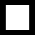 Street Number and Name________________________     _________________________     _____     ________City				          County					State	    Zip________________________     _________________________     ________________Province/Region		          Country			           Postal CodeChild’s Relationship to You: __________________________________